St Anthony’s Girls’ Catholic Academy          Bishop Chadwick Multi Academy Trust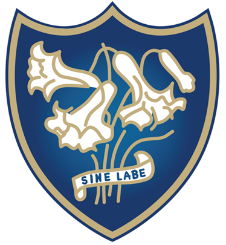 If you wish to withdraw your child from any aspect of statutory Sex Education, please complete the form below and return it to the school office or email it to Mrs Hoey helen.hoey@st-anthonys-academy.comIf you have any questions or would like to discuss the matter further please contact your child’s year leader, Mrs Hoey (PSHE/RSE Coordinator) or Mrs Lanaghan. Please note; there is a legal requirement that your child covers sex education as part of the National Curriculum for Science, this is only a withdrawal from Statutory Sex Education as part of the Relationships and Sex Education Curriculum.  If they choose to do so, your child can opt to take these sessions after their 15th birthday (specifically three academic terms before they turn 16) Parental Request to Withdraw from Sex Education Pupil Name:Pupil Form/Year Group: Parent Name: Parental Contact No/Email: Please outline below the topics you do not want your child to study: Parent Signature: 